Q & A dan corresponding Artikel Journal of Edeucation Technology (JET)Judul Artikel “"TECHNOLOGY ACCEPTANCE MODEL : THE USE of E-STUDY APLICATIONS IN E-LEARNING".”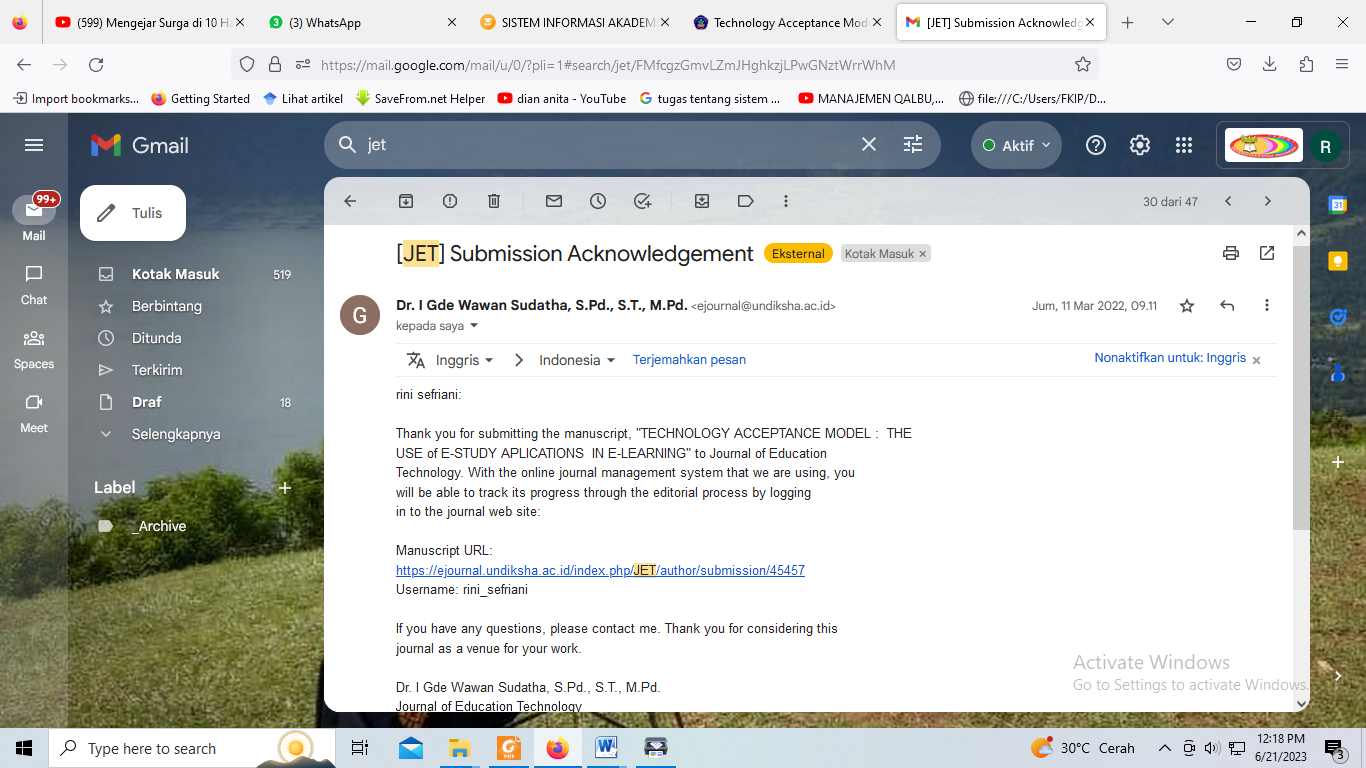 Gambar 1. Submission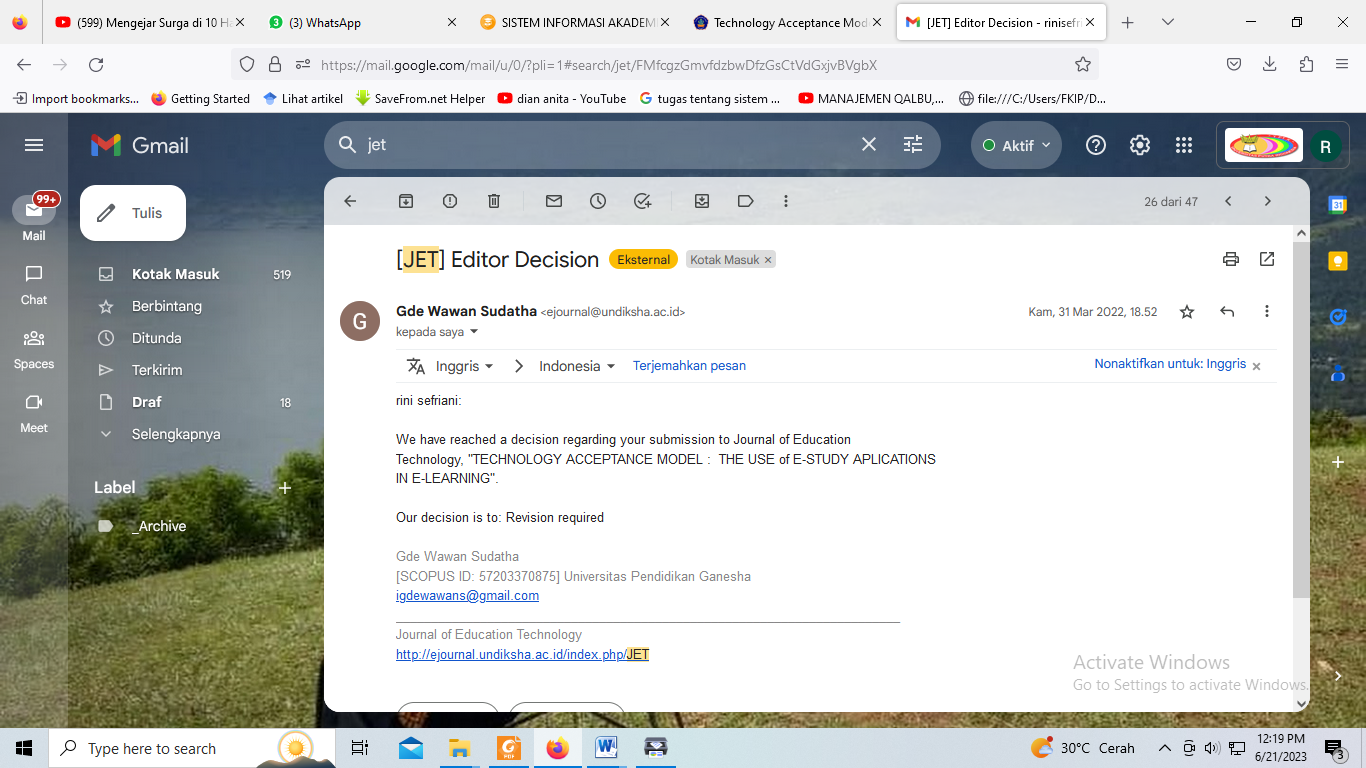 	Gambar 2. Revisi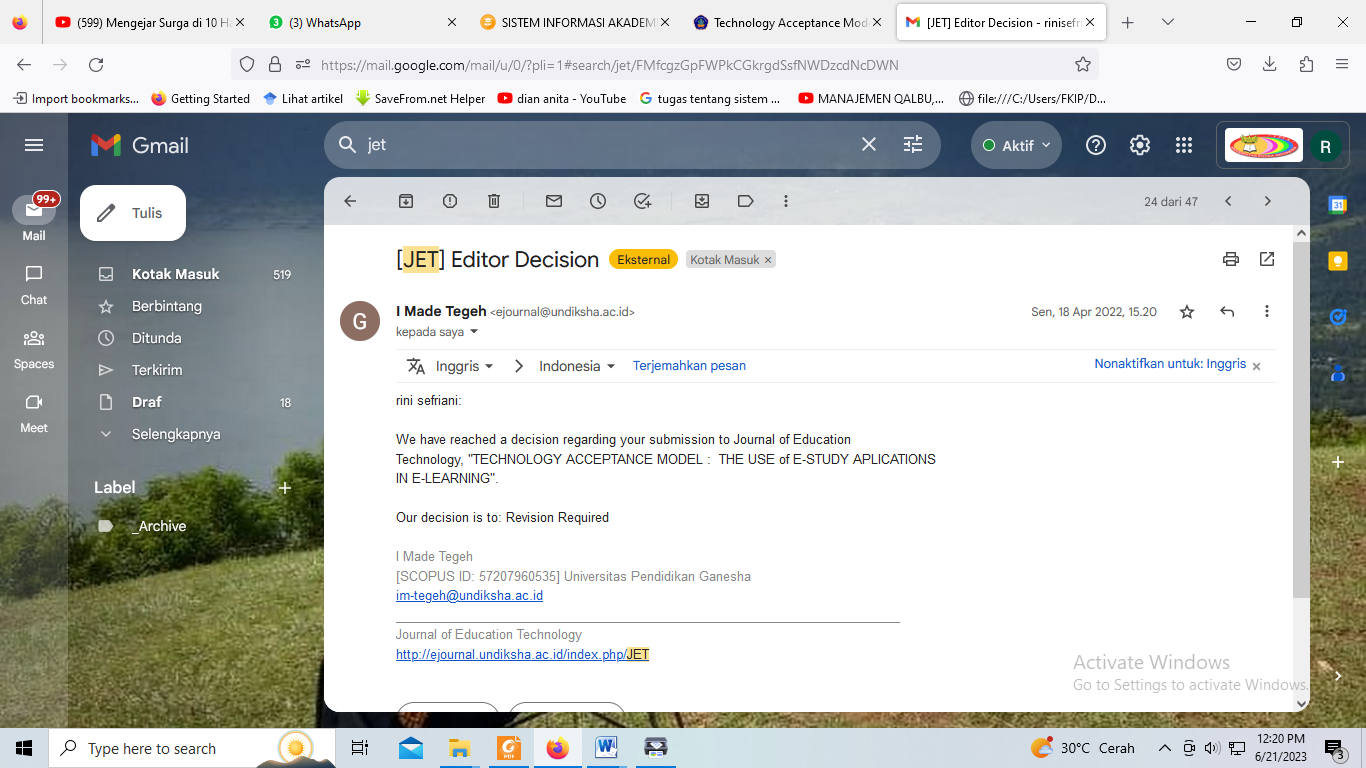 Gambar 3. Revisi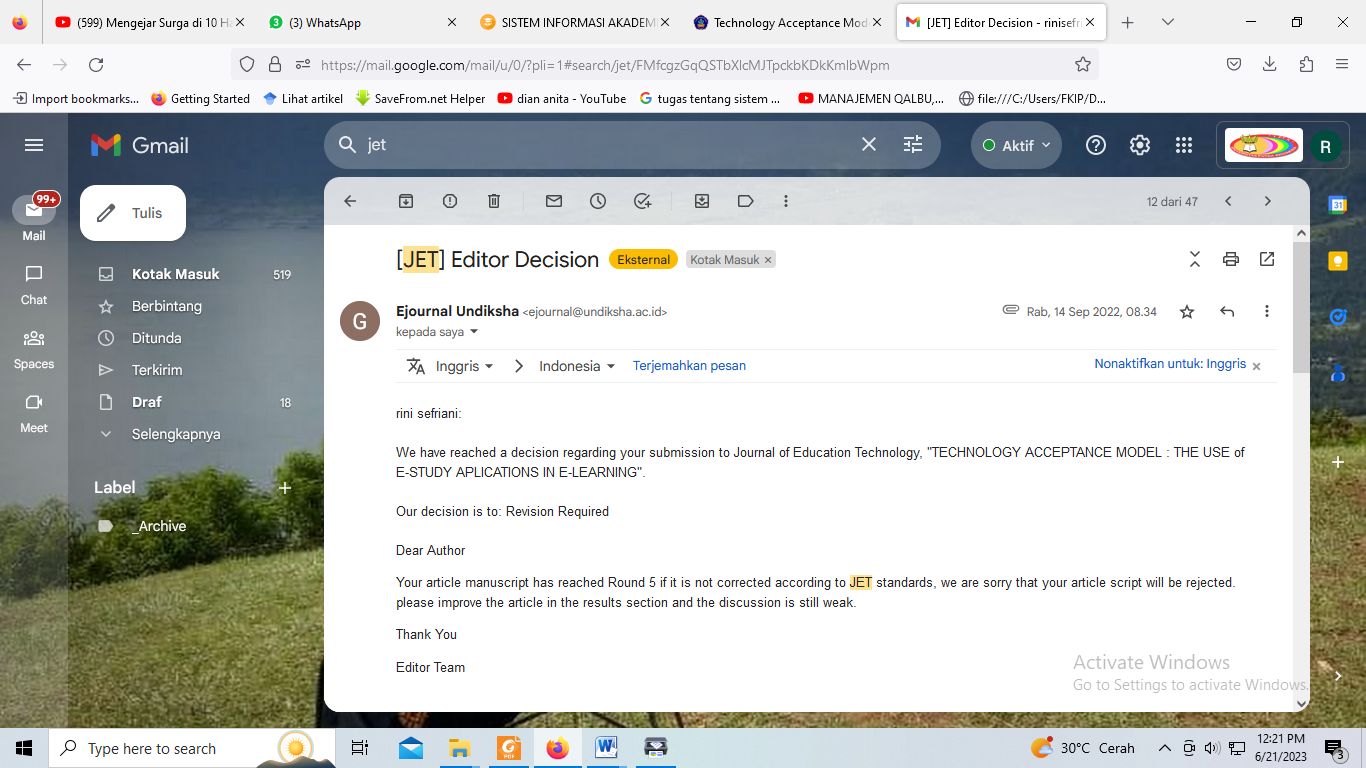 Gambar 4. Revisi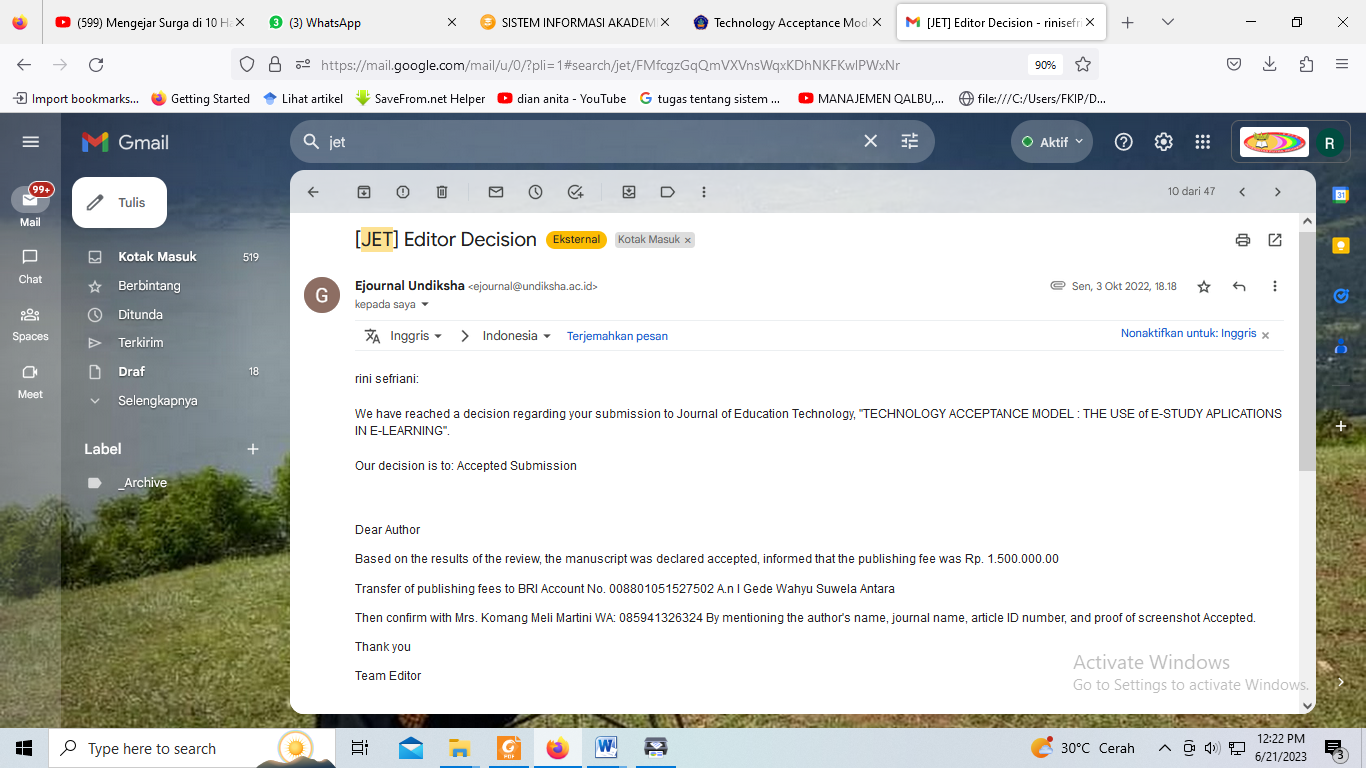 Gambar 5. Accepted